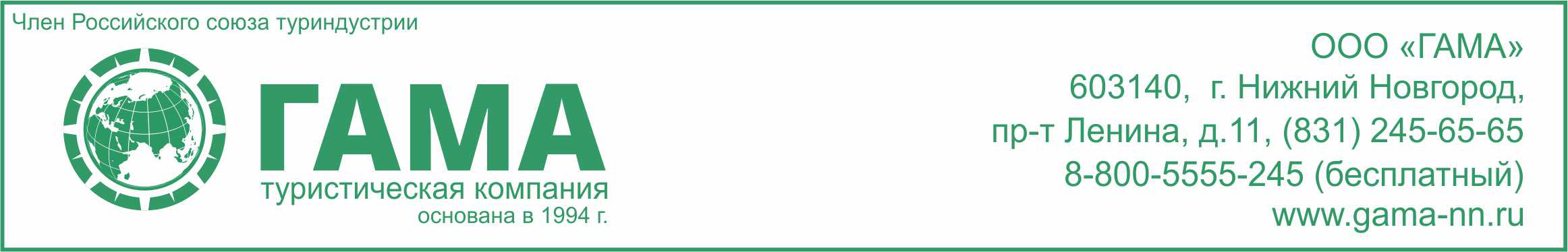 Уважаемые корпоративные клиенты!Туристическая компания «ГАМА» приглашает Васпровести корпоративное мероприятие в загородном отеле «Волга»,расположенном в 14 км от Нижнего Новгорода.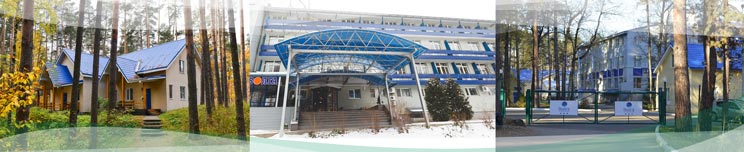 К Вашим услугам: Просторные банкетные залы: 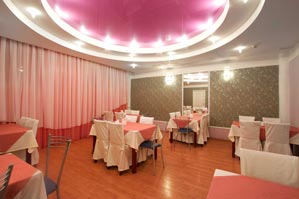 Банкетный зал на 1 этажевместимость: 24 чел.стоимость аренды: 1500 руб./часбанкет: от 2000 руб./чел. + 10% обслуживание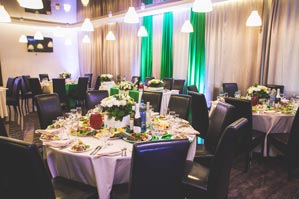 Ресторан на 1 этажевместимость: 24 чел.стоимость аренды: 2000 руб./час банкет: от 2000 руб./чел. + 10% обслуживание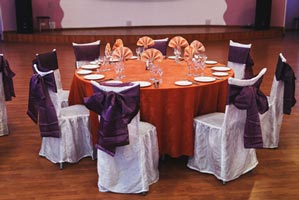 Ресторан на 2 этажевместимость: 24 чел.стоимость аренды: 3000 руб./час банкет: от 2000 руб./чел. + 10% обслуживаниеУютные номера: - Основной корпус — 162 основного места- Коттеджи — 30 основных мест - Корпус «Лесной» — 62 основного места 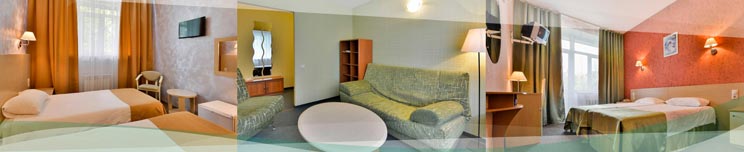 Предварительный регламент:12:00 Приезд в загородный отель «Волга», размещение в штабных номерах, 12:30 – 14:00 тимбилдинг15:00 – 16:00 посещение спортивно-оздоровительного комплекса (бассейн, финская сауна, хамам, тренажерный зал), при группах от 15 чел. время согласовывается дополнительно17:00 – 22:00 банкет с ведущим и DJ22:00 – освобождение номеров, выездПредварительный расчет:*В стоимость включено: штабной номер, тимбилдинг (1,5 ч), 1 час посещения СОК (бассейн, финская сауна, хамам, тренажерный зал), аренда зала (5ч), банкет, услуги ведущего и ди-джея (5ч).** В стоимость включено: штабной номер, тимбилдинг (1,5ч), 1 час посещения СОК (бассейн, финская сауна, хамам, тренажерный зал), аренда зала (5ч), банкет, услуги ведущего и ди-джея (5ч), трансфер Н.Новгород – загородный отель «Волга» - Н.Новгород.Стоимость услуг может варьироваться в зависимости от количества штабных номеров, продолжительности посещения СОК, количества часов аренды зала и работы ведущего, ди-джея, заказа доп. услуг.Важно! При изменении количества человек, стоимость услуг пересчитывается.Мы  приветствуем индивидуальный подход к каждому заказчику, учитывая Ваши пожелания. За дополнительную плату Вы можете воспользоваться следующими услугами: - Русская изба (на берегу Волги) на 30 чел. - 500 руб./час (при заказе услуг ресторана от 700 руб./чел. + 10% обслуживание) или 800 руб./час (без услуг ресторана)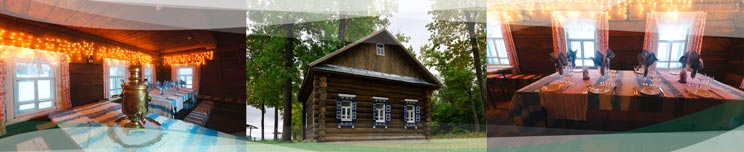 - Беседка барбекю на 30 чел. - 500 руб./час (при заказе услуг ресторана от 700 руб./чел. + 10% обслуживание) или 800 руб./час (без услуг ресторана)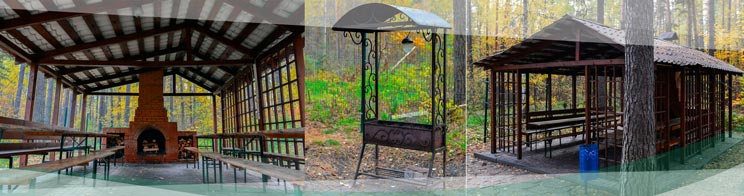 - Современный оздоровительный комплекс (бассейн, хамам, финская сауна)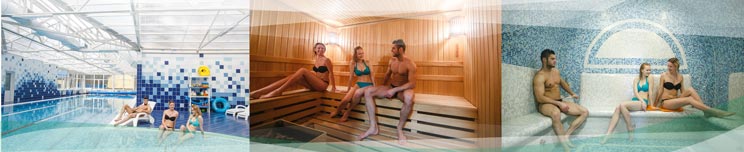 -  SPA-центр «Милана» 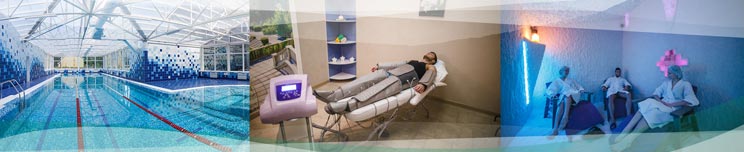 - Русская большая баня на 10 мест - 1500 руб./час- Русская малая баня на 6 мест - 1300 руб./час (веник - 150 руб./шт., простыня - 30 руб./шт., сланцы - 50 руб./пара)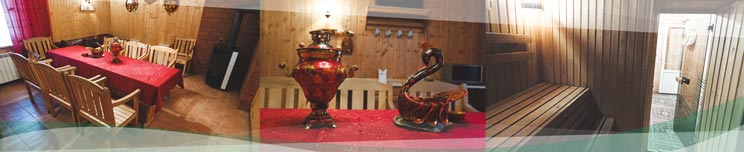 - Диско-бар (с 3 бильярдными столами) до 30 чел. - 2500 руб./час- Бильярд: русский - 300 руб./час, пул - 250 руб./час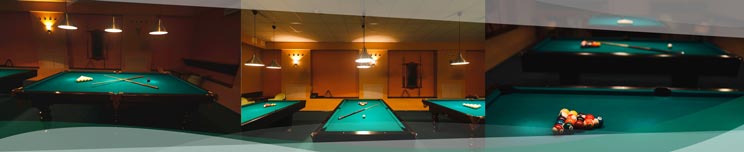 - Караоке - 2000 руб./ час- Аренда мангала (1 упаковка угля, розжиг, шапмуры) — 500 руб. / 3 часа- Лыжи — 150 руб./час 
- Коньки — 150 руб./час 
- Снегоход — 500 руб./10 мин. с инструктором 
С уважением, Сафонова Юлия,
Менеджер корпоративных проектов загородного отеля «Волга»ООО «Гама»тел.:(831)245-65-65
8-800-5555-245 (звонок по России бесплатный)
e-mail: gama-inter@sinn.ruза 20 человекза 30 человекза 50 человекза 70 человекза 100 человекбез трансфера*120 100 руб.154 600 руб.222 900 руб. 291 200 руб.396 500 руб.с трансфером**140 100 руб.174 600 руб.262 900 руб.335 200 руб.452 500 руб.